Zamek Królewski w Warszawie - Muzeum      	  	    Warszawa, dnia 09.10.2019 r.Rezydencja Królów i Rzeczypospolitej00-277 Warszawa, Plac Zamkowy 4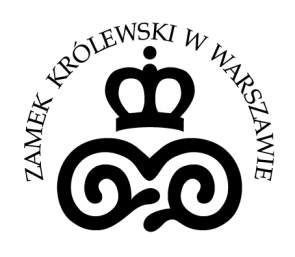 Informacja o zmianach w przetargu nieograniczonym na modernizację systemu wykrywania i sygnalizacji pożaru (SAP) w Zamku Królewskim w Warszawie(sygn. ZZ-2110-9/2019)Zamawiający informuje, że wprowadził zmiany w następujących dokumentach:Specyfikacja techniczna wykonania i odbioru robót budowlanych.SIWZ,Załącznik nr 4 do SIWZ,Załącznik nr 5 do SIWZ,Załącznik nr 10 do SIWZ.Dodany został załącznik nr 11 do SIWZ. Szczegółowy opis zmian:Ad 1) W rozdziale 1 pkt 1.4 lit. d) tiret 1 dodaje się: „(dotyczy okablowania łączącego linie w pętle, oraz doprowadzenia okablowania do sterowników KD wg projektu)”,W rozdziale 2 pkt 2.3 ppkt 2.3.1 lit. d) tiret 1 dodaje się: „(dotyczy okablowania łączącego linie w pętle, oraz doprowadzenia okablowania do sterowników KD wg projektu)”.Ad 2) W rozdziale 3 SIWZ pkt 22 zmieniono: „w rozdziale 3 pkt 9” na: „w rozdziale 3 pkt 17.”,W rozdziale 10 SIWZ pkt 1 ppkt 1) zmieniono: „w rozdziale 3 ust. 3 pkt 23) SIWZ” na: „w rozdziale 3 pkt. 23 ppkt 1) SIWZ”,W załącznikach do SIWZ dodaje się: „załącznik nr 11 Klauzula RODO.”.Ad 3)W punkcie 4 zmieniono: „w rozdziale 3 ust. 3 pkt 23) SIWZ” na: „w rozdziale 3 pkt. 23 ppkt 1) SIWZ”.Ad 4)W lit. A pkt 1 ppkt 1) dodaje się: „ - 1) sytuacji ekonomicznej lub finansowej,”.Ad 5)W § 4 ust. 14 zmienia się: „w rozdziale 3 pkt 9.” na: „w rozdziale 3 pkt 17.”,W § 5 ust. 2 pkt 1) zmienia się: „w branży konstrukcyjno-budowlanej Pan(i)………...” na „w branży ogólno-budowlanej Pan(i)………...”.Termin składania i otwarcia ofert pozostaje bez zmian./-/ Jarosław WójtowiczI Zastępca DyrektoraZamku Królewskiego w Warszawie – Muzeumds. Zarządzania